卒業論文　提出届（提出者記入欄）チェック欄（提出前に提出者自身が点検しチェック☑をつけること）：□　「卒業論文提出届」、「本文表紙」および「抄録」の論文題目が同一である。□　「卒業論文提出届」、「本文表紙」および「抄録」に学生ID・氏名が記入してある。□　上記の「提出日」と「実際の提出日」が一致している。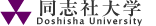 卒業論文　受領証（教員記入欄）卒業論文受領日　　　　年　　　　月　　　　日指導教員自筆署名　　　　　　　　　　　　　　　この受領証は指導教員が卒業論文を受領したことを示す書類です。成績評価が出るまで大切に保管してください。スポーツ健康科学部提出日　　　　年　　　月　　　日（　　）提出者学生ID：氏名： 指導教員